Broward County Public Schools School Wide Social and Emotional Learning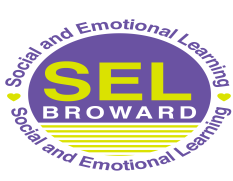 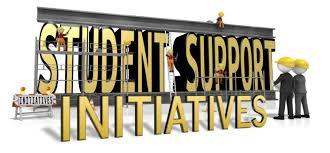 2018-19 Action Plan© 2018 Broward County Public Schools	1Broward County Public Schools School Wide Social and Emotional Learning2018-19 Action Plan© 2018 Broward County Public Schools	2Broward County Public Schools School Wide Social and Emotional Learning2018-19 Action Plan© 2018 Broward County Public Schools	3Broward County Public Schools School Wide Social and Emotional Learning2018-19 Action Plan© 2018 Broward County Public Schools	4Broward County Public Schools School Wide Social and Emotional Learning2018-19 Action Plan© 2018 Broward County Public Schools	5LeadershipLeadershipComplete the school based information below.Complete the school based information below.Develop a school infrastructure that will support SEL.Develop a school infrastructure that will support SEL.School: Pine Ridge Education CenterSchool Year: 2018-2019Principal: Dr. BrownCadre Director:Cadre Director:School Mission: It is the mission of Pine Ridge Education Center to provide a positive and nurturing learning environment for students who need a second chance. We believe that all students can learn if given the opportunity to succeed.School Mission: It is the mission of Pine Ridge Education Center to provide a positive and nurturing learning environment for students who need a second chance. We believe that all students can learn if given the opportunity to succeed.School Vision: The vision of Pine Ridge Education Center is aligned with the districts vision. “We are dedicated to educating today’s students and staff to succeed in tomorrow’s world.School Vision: The vision of Pine Ridge Education Center is aligned with the districts vision. “We are dedicated to educating today’s students and staff to succeed in tomorrow’s world.SEL Leadership Team	School RoleSEL Leadership Team	School RoleName:	Gerard Pericles                                                                                                                           SEL LiaisonName:	Gerard Pericles                                                                                                                           SEL LiaisonName:	Mrs. Zemira Thomas                                                                                                                    Literacy CoachName:	Mrs. Zemira Thomas                                                                                                                    Literacy CoachName:	Mrs. Robin Davis                                                                                                                          Math CoachName:	Mrs. Robin Davis                                                                                                                          Math CoachName:	Ms. Sabrina Smith                                                                                                                        ESE SpecialistName:	Ms. Sabrina Smith                                                                                                                        ESE SpecialistName:	Mrs. Tara Pasteur                                                                                                                         Assistant PrincipalName:	Mrs. Tara Pasteur                                                                                                                         Assistant PrincipalSchool Wide SEL ImplementationSchool Wide SEL ImplementationSchool Wide SEL ImplementationSchool Wide SEL ImplementationReview of Current SEL Program: What SEL program(s) currently exist in your school?Review of Current SEL Program: What SEL program(s) currently exist in your school?Review of Current SEL Program: What SEL program(s) currently exist in your school?Review of Current SEL Program: What SEL program(s) currently exist in your school?1. Life Skills (LEAPS Curriculum) 2. CHAMPS3. All the Places We Will Go! 4. Suite 3601. Life Skills (LEAPS Curriculum) 2. CHAMPS3. All the Places We Will Go! 4. Suite 3601. Life Skills (LEAPS Curriculum) 2. CHAMPS3. All the Places We Will Go! 4. Suite 3601. Life Skills (LEAPS Curriculum) 2. CHAMPS3. All the Places We Will Go! 4. Suite 360Broward SEL Standards Instructional ImplementationBroward SEL Standards Instructional ImplementationBroward SEL Standards Instructional ImplementationBroward SEL Standards Instructional ImplementationIdentify the strategies that your school will use to align with Broward County Schools Social and Emotional Learning Goals.Identify the strategies that your school will use to align with Broward County Schools Social and Emotional Learning Goals.Identify the strategies that your school will use to align with Broward County Schools Social and Emotional Learning Goals.Identify the strategies that your school will use to align with Broward County Schools Social and Emotional Learning Goals.How does your school explicitly teach and/or integrate the Broward County Public Schools Social and Emotional Learning Standards in the school and the classroom to ensure students are developing social and emotional skills?How does your school explicitly teach and/or integrate the Broward County Public Schools Social and Emotional Learning Standards in the school and the classroom to ensure students are developing social and emotional skills?How does your school explicitly teach and/or integrate the Broward County Public Schools Social and Emotional Learning Standards in the school and the classroom to ensure students are developing social and emotional skills?How does your school explicitly teach and/or integrate the Broward County Public Schools Social and Emotional Learning Standards in the school and the classroom to ensure students are developing social and emotional skills?Goal 1: Develop self-awareness and self-management skills to achieve school and life success.Goal 1: Develop self-awareness and self-management skills to achieve school and life success.A. Identify and manage one’s emotions and behavior.Strategies:Teach all students the coping skill of “taking a deep breath and counting to 10”B. Recognize personal qualities and external supports.Strategies:Teach all students to ask to speak to a mentor, go to “clam down” area, and complete an “all about me” posterC. Demonstrate skills related to achieving personal and academic goals.Strategies:Write down a goal list; allow opportunity for students to role-playGoal 2: Use social-awareness and interpersonal skills to establish and maintain positive relationships.Goal 2: Use social-awareness and interpersonal skills to establish and maintain positive relationships.A: Recognize the feelings and perspectives of others.Strategies:Teach students to be attentive and respectful when others are communicating their feelings and to appropriately read facial ques.B: Recognize individual and group similarities and differences.Strategies:Allow students to work in cooperative learning groups with various Social Emotional topics.C: Use communication and social skills to interact effectively with others.Strategies:Adults will model behavior by verbally praising students when they do the correct thing, and verbally redirecting when they do not. D. Demonstrate an ability to prevent, manage, and resolve interpersonal conflicts in constructive ways.Strategies:Adults will model behavior by verbally praising students when they do the correct thing, and verbally redirecting when they do not.Goal 3: Demonstrate decision-making skills and responsible behaviors in personal, school, and community contexts.Goal 3: Demonstrate decision-making skills and responsible behaviors in personal, school, and community contexts.A: Consider ethical, safety, and societal factors in making decisions.Strategies:Teach students about “real world”, applicable, and age-appropriate stories and current events.B: Apply decision- making skills to deal responsibly with daily academic and social situations.	Strategies:Teachers will keep a daily log to monitor student’s academic and behavior and have “data chats” with students regularly. progress	C. Contribute to the well-being of one’s school and community.C. Contribute to the well-being of one’s school and community.Strategies:Allow students to assist with the construction of classroom norms and rules; community outreachStrategies:Allow students to assist with the construction of classroom norms and rules; community outreachStrategies:Allow students to assist with the construction of classroom norms and rules; community outreachStrategies:Allow students to assist with the construction of classroom norms and rules; community outreachHow does your school-wide policy and practices support the social emotional learning of students?How does your school-wide policy and practices support the social emotional learning of students?How does your school-wide policy and practices support the social emotional learning of students?How does your school-wide policy and practices support the social emotional learning of students?How does your school-wide policy and practices support the social emotional learning of students?How does your school-wide policy and practices support the social emotional learning of students?How does your school-wide policy and practices support the social emotional learning of students?How does your school-wide policy and practices support the social emotional learning of students?During our daily Life Skills class each teacher uses the LEAPS curriculum to teach student’s social emotional learning skills. These skills are then scaffolded throughout the day and communicated by every staff member. During our daily Life Skills class each teacher uses the LEAPS curriculum to teach student’s social emotional learning skills. These skills are then scaffolded throughout the day and communicated by every staff member. During our daily Life Skills class each teacher uses the LEAPS curriculum to teach student’s social emotional learning skills. These skills are then scaffolded throughout the day and communicated by every staff member. During our daily Life Skills class each teacher uses the LEAPS curriculum to teach student’s social emotional learning skills. These skills are then scaffolded throughout the day and communicated by every staff member. During our daily Life Skills class each teacher uses the LEAPS curriculum to teach student’s social emotional learning skills. These skills are then scaffolded throughout the day and communicated by every staff member. During our daily Life Skills class each teacher uses the LEAPS curriculum to teach student’s social emotional learning skills. These skills are then scaffolded throughout the day and communicated by every staff member. During our daily Life Skills class each teacher uses the LEAPS curriculum to teach student’s social emotional learning skills. These skills are then scaffolded throughout the day and communicated by every staff member. During our daily Life Skills class each teacher uses the LEAPS curriculum to teach student’s social emotional learning skills. These skills are then scaffolded throughout the day and communicated by every staff member. SEL Professional Development: How will school leadership educate administrators, faculty, and staff on the continuous implementation of SEL?SEL Professional Development: How will school leadership educate administrators, faculty, and staff on the continuous implementation of SEL?SEL Professional Development: How will school leadership educate administrators, faculty, and staff on the continuous implementation of SEL?SEL Professional Development: How will school leadership educate administrators, faculty, and staff on the continuous implementation of SEL?SEL Professional Development: How will school leadership educate administrators, faculty, and staff on the continuous implementation of SEL?SEL Professional Development: How will school leadership educate administrators, faculty, and staff on the continuous implementation of SEL?SEL Professional Development: How will school leadership educate administrators, faculty, and staff on the continuous implementation of SEL?SEL Professional Development: How will school leadership educate administrators, faculty, and staff on the continuous implementation of SEL?ActionActionResponsible PersonResponsible PersonResourcesEvidence of CompletionCompletion DateCompletion DateLife Skills ImplementationLife Skills ImplementationMr. PericlesMr. PericlesLEAP, All the Places We Will Go!SEL BinderJune 2019June 2019CHAMPSCHAMPSMr. PericlesMr. PericlesCHAMPSCertificate of CompletionJune 2019June 2019Quarterly Review of Behavior and Academic Data: How will school leadership measure the impact of SEL. What are the indicators of success?Quarterly Review of Behavior and Academic Data: How will school leadership measure the impact of SEL. What are the indicators of success?Quarterly Review of Behavior and Academic Data: How will school leadership measure the impact of SEL. What are the indicators of success?Quarterly Review of Behavior and Academic Data: How will school leadership measure the impact of SEL. What are the indicators of success?Quarterly Review of Behavior and Academic Data: How will school leadership measure the impact of SEL. What are the indicators of success?Quarterly Review of Behavior and Academic Data: How will school leadership measure the impact of SEL. What are the indicators of success?Quarterly Review of Behavior and Academic Data: How will school leadership measure the impact of SEL. What are the indicators of success?Quarterly Review of Behavior and Academic Data: How will school leadership measure the impact of SEL. What are the indicators of success?ActionActionResponsible PersonResponsible PersonResourcesEvidence of CompletionCompletion DateCompletion Date10% increase in student attendance IMTAttendance Report10% increase as compared to the quarter beforeJune 201910% decrease in student behavioral referralsBehavior SpecialistDMS10% decrease as compared to the quarter beforeJune 2019Increase in academic ProficiencyMath/ Reading CoachBasis5 point increase in content areasJune 2019